ПОСТАНОВЛЕНИЕ   № 5                                                                             от 23 октября 2020 годаО назначении публичных слушаний по проекту решения Собрания депутатов    Шалинского сельского поселения «О внесении изменений и дополнений  в Устав Шалинского сельского поселения Моркинского муниципального района Республики Марий Эл»     Руководствуясь Федеральным законом от 06 декабря . «Об общих принципах организации местного самоуправления в Российской Федерации» и Положением о публичных слушаниях в Шалинском сельском поселении, утвержденное Решением Собрания депутатов Шалинского сельского поселения № 12 от 10 ноября 2009 годаПОСТАНОВЛЯЮ:    1. Назначить публичное слушание по проекту решения Собрания депутатов  Шалинского сельского поселения «О внесении изменений и дополнений  в Устав Шалинского сельского поселения Моркинского муниципального района Республики Марий Эл» на 13 часов 25 ноября 2020 года в  здании Шалинской сельской администрации по адресу: Республика Марий Эл, Моркинский район, деревня Большие Шали, ул.Молодежная, д.3.    2. Разместить на информационных стендах Шалинской сельской администрации проект решения Собрания депутатов Шалинского сельского поселения  «О внесении изменений и дополнений  в Устав Шалинского сельского поселения Моркинского муниципального района Республики Марий Эл» для его всеобщего ознакомления.    3. Обнародовать настоящее постановление в информационных стендах в установленном порядке в течение 5 рабочих дней.     Глава Шалинского сельского поселения,Председатель Собрания депутатов:                                              Т.БушковаШале ял шотан илемындепутатше погынжо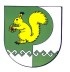 Собрание депутатов Шалинского сельского поселения425 151 Морко район, Кугу Шале ял, Молодежный  урем, 3Телефон-влак: 9-32-65425 151, Моркинский район, дер.Большие Шали ул. Молодежная, 3Телефоны: 9-32-65